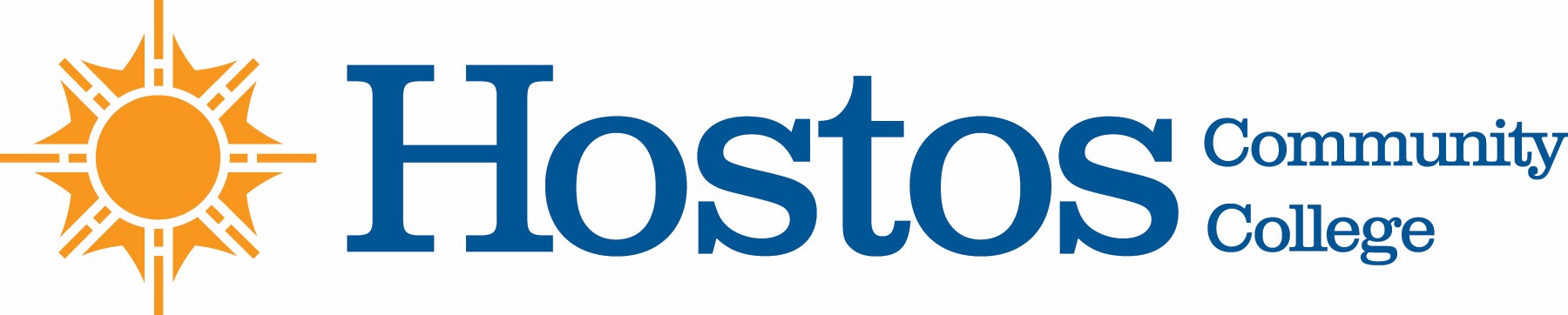 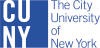 COLLEGE-WIDE CURRICULUM COMMITTEEAGENDATUESDAY, AUGUST 31, 2021Acceptance of AgendaWelcomeAnnouncementsMeetings in the PandemicMeeting DatesGoals Moving ForwardOther Business